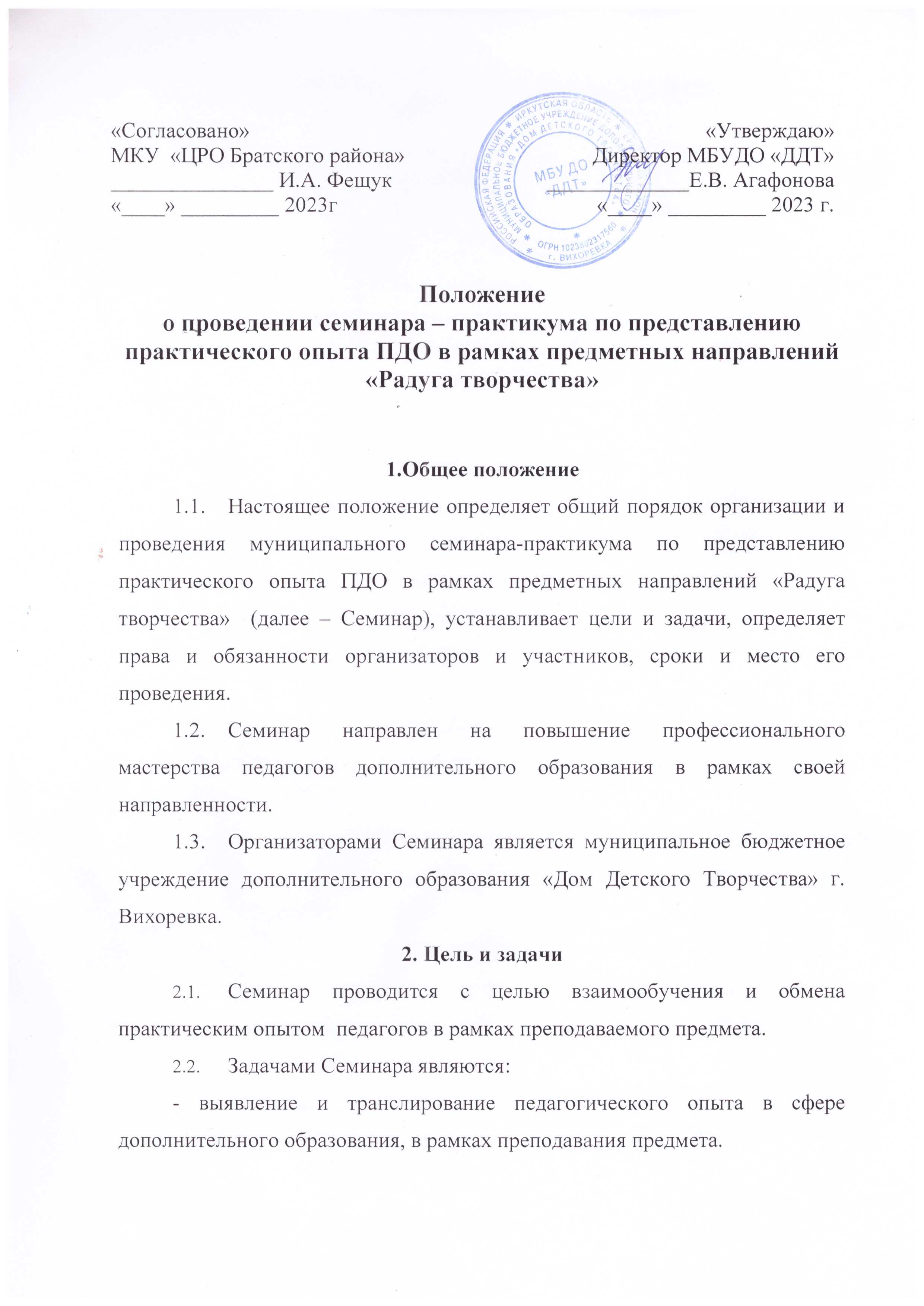 - совершенствование форм трансляции опыта, как фактора повышения качества дополнительного образования;- повышение методической компетенции педагогических работников;- поддержка творчески работающих педагогов.Участники Семинара3.1. В Семинаре могут принять участие все желающие педагогические работники, без предъявления требований к стажу работы и образованию. Условия проведения 4.1. Общее руководство подготовкой и проведением семинара – практикума «Радуга творчества» осуществляет методический совет учреждения.Методический совет: − разрабатывает положение о Семинаре «Радуга творчества»; − организует работу Семинара в период их проведения;− подводит итоги.4.2. Опыт педагогической деятельности может быть представлен участником в любой, приемлемой для него форме: доклад, выступление, презентация, защита продукта, игра, мастер-класс, фрагмент учебного занятия, комментарий к видеоролику, выставка  и др.По содержанию может быть:− презентация методических разработок: диагностические и дидактических  материалов к реализуемой программе; электронных пособий, сценариев массовых и воспитательно-общеразвивающих мероприятий; обучающих и развивающих игр, методических рекомендаций и др.- транслирование  новых форм, методов и приемов обучения или воспитания в рамках деятельности по самообразованию;  - представление опыта работы педагога. Методические рекомендации по составлению доклада  (Приложение 3).Методические рекомендации по разработке мастер-класса  (Приложение 4)4.3. Регламент: выступление с докладом, презентацией - до 5-7 мин., мастер – класс/занятие – до 20 мин., вопросы и ответы участника – до 3 мин. 4.4. По итогам проведения  Семинара участниками могут быть представлены методические продукты для утверждения: комплект оценочных материалов, диагностик, дидактических материалов, эор,  цикл сценариев, презентаций, конспектов занятий и др.Регламент проведения Семинара5.1. Работа семинара предполагает 2 части:- 1 часть семинара будет организована в форме педагогической игры «Критические заметки экспертов» для всех участников.- 2 часть семинара пройдёт в рамках тематических  секций, на которых педагоги будут непосредственно представлять опыт:1 секция «ИЗО и ДПИ»2 секция «Вокал, хореография, театр»;3 секция «Естественнонаучное и техническое творчество»6. Порядок проведения СеминараСеминар  организуются и проводятся в следующем порядке:5.1. Определение педагогическими работниками тематики выступлений с  15.11.2023 г. по 25.11.2023 г. (Приложение 1)5.2. Подача заявок для составления программы Семинара до 01.12.2023 г.5.3. Составление и утверждение программы Семинара до 05.12.2023 г.5.4. Разработка содержания тезисов выступления и методической продукции, консультирование методистов (с 15.11.2023г. по 05.12.2023г.)5.5.Заключительный этап Семинара – публичные слушания, которые проводятся 08.12.2023 г в 13.00.\Подведение итоговПодведение итогов состоится в день проведения Семинара Все участники Семинара получают сертификаты, подтверждающие их участие, выступающие получают сертификат о представлении собственного профессионального опыта.Приложение 1ЗАЯВКАна участие в Семинаре «Радуга творчества»Приложение 2Требование к оформлению методической продукции − титульный лист с указанием учреждения, темы работы; сведения об авторе (ФИО должность);− содержание (с указанием страниц); − введение: обосновываются цели и задачи работы, новизна, актуальность, адресат, востребованность.− основная часть: излагается содержание работы;− заключение; − список используемой литературы; − приложение оформляется по желанию автора (таблицы, графики, диаграммы, разработки, графические объекты сценарии и другое) Техническое оформление текста: − материалы печатаются в текстовом редакторе WORD: ориентация книжная; − размеры полей страницы: левое – 3 см, верхнее и нижнее – 2 см, правое - 1,5.; − абзацы начинаются с новой строки и печатаются с отступом в 1,25 см; − шрифт обычный: 12 pt, тип – TimesNewRoman; − междустрочный интервал одинарный; − выравнивание текста по ширине страницыПриложение 3Методические рекомендации по формированию доклада/сообщения из опыта работы Введение должно включать в себя формулировку постановки проблемы, отражать актуальность представляемой темы, определение целей и задач, поставленных перед исполнителем работы, краткий обзор используемой литературы и источников, степень изученности данного вопроса, описание собственного опыта работы в решение избранной проблемы.Основная часть должна содержать информацию, собранную и обработанную педагогом, а именно: описание основных рассматриваемых фактов, характеристику методов решения проблемы, сравнение известных автору ранее существующих и предлагаемых методов решения, обоснование выбранного варианта решения (эффективность, точность, простота, наглядность, практическая значимость и т. д.). В заключении в лаконичном виде формулируются выводы и результаты, полученные автором, направления дальнейших исследований и предложения по возможному практическому использованию результатов исследования. В список используемых источников заносятся публикации, издания и источники, использованные автором (при необходимости) Доклад может содержать приложения с иллюстративным материалом (рисунки, схемы, карты, таблицы, фотографии и т. п.), который должен быть связан с основным содержанием. Приложения должны быть пронумерованы и озаглавлены. В тексте доклада автор должен на них ссылаться.Приложение 4Методические рекомендации по проведению мастер-классаМастер-класс – одна из форм эффективного профессионального обучения педагогов. М.М.Поташник характеризует мастер-класс как ярко выраженную форму ученичества у мастера. То есть мастер передает ученикам опыт, мастерство, искусство в точном смысле, чаще всего – путем прямого и комментированного показа приемов работы.Рекомендации по подготовке мастер-класса.1.	Выберите     ведущую     педагогическую     идею,     которую     вы     хотите
проиллюстрировать на мастер-классе и свяжите ее с темой.Определите    цели    и    задачи    в    связи    с    темой,   которые    вы    хотите достигнуть на мастер-классе.Придумайте   проблему,   вопрос,   парадокс,    вводящие    в   вашу   тему занятия и представляющие интерес для «учащихся».Подберите  технические  средства (минимально)  и  различные  формы
работы к данным целям и задачам.Придумайте     неожиданные     предметы     или     открытия     в     обычном
удивительного, которые раскрывают ведущую педагогическую идею.Включите фантазию, придумайте интересный замысел мастер-класса.Составьте подробный план занятия.Тщательно  проверьте  технику  и  работу  микрофонов  перед  началом
мастер-класса.Расставьте стулья, столы и доску так, как вам нужно.10.	Когда    все    готово    —    дайте    команду    организаторам,    что    можно
начинать.Возможная модель проведения мастер-классаФ.И.О. педагогаДолжностьФорма выступленияТема выступленияЭтапы работы мастер-классаСодержание этапаДеятельность участниковПодготовительно-организационный:Постановка целей и задач (дидактической общей цели, триединой цели: образовательной, развивающей и вос-питательной).Приветствие, вступительное слово мастера, необычное начало занятияВстраиваются в диалог, проявляют активную позицию, тем самым помогая мастеру в организации занятия.Основная часть.Содержание мастер-класса, его основная часть: план действий, включающий поэтапно реализацию темы.Методическиерекомендации педагога для воспроизведения темы мастер-класса. Показ приемов, используемых в процессе мастер-класса, показ своих “изюминок” (приемов) с комментариями.Выполняют задания в соответствии с обозначенной задачей, индивидуальное создание задуманного.Афиширование-представление выполненных работ.Организует обмен мнениями присутствующих, дает оценку происходящему.Рефлексия – активизация самооценки и самоанализа по поводу деятельности на мастер-классе